Programme  2013 Confrérie de la Chaîne des RôtisseursBailliage du Grand-Duché de Luxembourg    22.02  Assemblée GénéraleCarlo Cravat, Grand Hôtel Cravat, Luxembourg     28.04  Dîner aux AspergesJoël SchaefferCaves Schumacher-Lethal, Wormeldange      15.06  Solstice d’ÉtéJan Schneidewind, Restaurant Windsor, Bertrange    28.09  Promenade et Dîner AmicalHenri Roemer, Aux Anciennes Tanneries, Wiltz20.10  Déjeuner amical avecnos confrères des Bailliages d’AlsaceSébastien Kilar, Hôtel-Restaurant Château de Schengen30.11  Dîner de Fin d’AnnéeAlain Pierron, Casino, Mondorf-les-BainsConfrérie de la Chaîne des Rôtisseurs a.s.b.l.14, op der HeedL-1747 Luxembourgwww.chaine.lu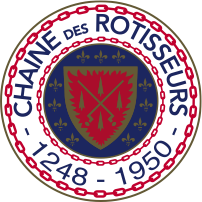  de  des Rôtisseurs a.s.b.l.Bailliage du Grand-Duché de Luxembourga le grand plaisir de vous inviter au« Déjeuner amical avec les Bailliages d’Alsace » chez notre confrère Sébastien KilarMaître-RôtisseurHôtel-Restaurant Château de SchengenBeim Schlass / rue Robert GoebelsL - 5444 SCHENGENTél. : +352 23 66 38-1 - Fax : +352 23 66 38 40www.chateau-de-schengen.lu Dimanche, le 20 octobre 2013 à 12.00 hrs Tenue de ville & Ruban Sautoir de rigueurLes Vins :Les vins servis pendant le dîner sortent des caves de nos membres vignerons.(Vins pendant le repas -> paiement individuel sur place)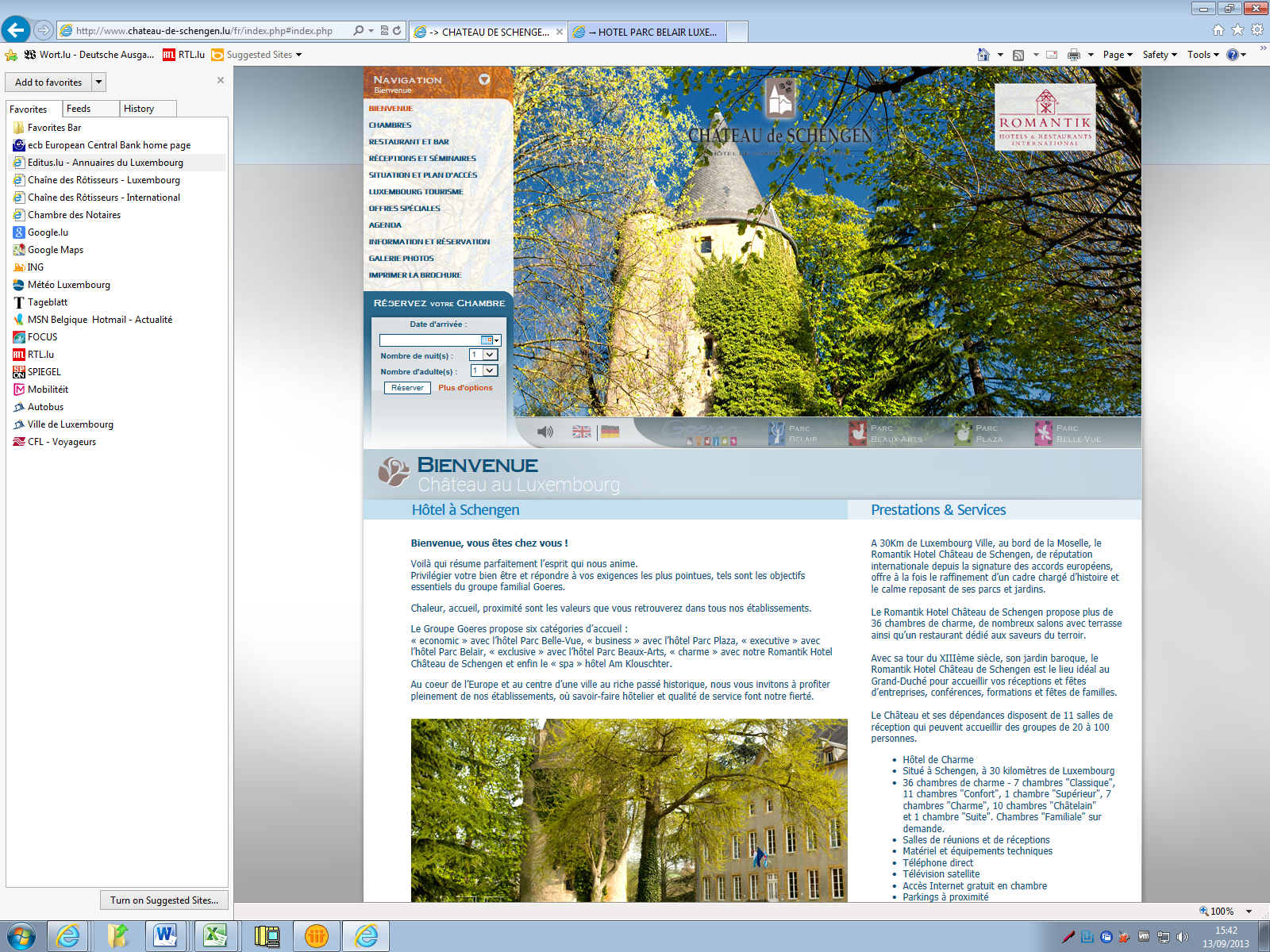 Les membres qui aiment assister avec nos confrères alsaciens à la dégustation de vins et crémant dans les caves du Domaine Viticole Schumacher-Lethal, peuvent les rejoindre vers 15.30h à Wormeldange.Francis Sandt                    Claude Linster       Bailli-Délégué, Argentier          Conseiller gastronomiqueDÉJEUNERApéritifCrémant du LuxembourgLe MenuMise en bouche (Feierstengszaloot)***Crème de potiron***Sorbet mirabelle arrosé***Judd mat Gaardebounen***Tarte aux Quetsches55 € - eaux minérales et café comprisMerci de bien vouloir nous renvoyer la fiche d’inscription par fax au +352 76 90 88 ou par courrier le 14 octobre 2013 au plus tard.Paiement au CCPLULL  IBAN LU20 1111 0281 5727 0000de la Chaîne des Rôtisseurs vaut inscription.
